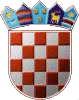 REPUBLIKA HRVATSKAKRAPINSKO ZAGORSKA ŽUPANIJA      OPĆINA VELIKO TRGOVIŠĆE                             OPĆINSKO VIJEĆEKLASA:021-01/18-01/556  					 UR.BROJ: 2197/05-05-19-4					 Veliko Trgovišće,  30. siječanj 2019.g.Na temelju članka 57. Zakona o porezu na dohodak ("Narodne novine" broj 115/16. i 106/18.), 2. Pravilnika o paušalnom oporezivanju djelatnosti iznajmljivanja i organiziranje smještaja u turizmu (“Narodne novine” broj 1/19.) i 35. Statuta općine Veliko Trgovišće („Službeni glasnik KZŽ“ broj:  23/09., 8/13. i 6/18. )  Općinsko vijeće općine Veliko Trgovišće na 11. sjednici održanoj dana   30. siječnja  2019.  godine donijelo je O D L U K Uo paušalnom porezu za djelatnosti iznajmljivanja i smještaja u turizmuna području općine Veliko TrgovišćeČlanak 1.Ovom Odlukom određuje se visina paušalnog poreza po krevetu, smještajnoj jedinici u kampu te smještajnoj jedinici u objektu za robinzonski smještaj koji se nalaze na području općine Veliko Trgovišće.Članak 2.Visina paušalnog poreza iz članka 1. ove Odluke određuje se u iznosu od 150,00 kuna po krevetu, odnosno po smještajnoj jedinici u kampu ili smještajnoj jedinici u objektu za robinzonski smještaj za cijelo područje općine Veliko Trgovišće.Članak 3.Ova Odluka stupa na snagu osmog dana od dana objave u Službenom glasniku Krapinsko-zagorske županije.  						    PREDSJEDNIK   						OPĆINSKOG VIJEĆA     				                    	 Zlatko Žeinski,dipl.oec.